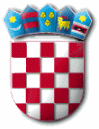 REPUBLIKA HRVATSKAZADARSKA ŽUPANIJA  OPĆINA PRIVLAKA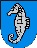 Ivana Pavla II    46, 23233 PRIVLAKAKLASA: 400-05/20-01/02URBROJ: 2198/28-01-20-7Privlaka, 10. prosinca 2020. godineTemeljem odredbi)  članka 82. Pravilnika o proračunskom računovodstvu i računskom planu (NN.br.124/14, 03/18) i članka 30. Statuta Općine Privlaka  (Službeni glasnik Zadarske županije broj 05/18)  Općinsko vijeće općine Privlaka na 33.  (tridesettrećoj) sjednici održanoj dana 10. prosinca 2020.  godine donijelo je ODLUKU O IZMJENI ODLUKE O RASPODJELI REZULTATA ZA 2019. GODINUČlanak 1.Članak 4. Odluke o raspodjeli rezultata Općine Privlaka za 2019. godinu mijenja se i glasi:Višak prihoda poslovanja iz članka 3. ove Odluke rasporedit će se u Drugim izmjenama i dopunama proračuna Općine Privlaka za 2020. godinu u iznosu od 6.500.000,00 kn, dok  iznos od 1.870.442,08 kn ostaje neraspoređen.  Članak 2.Članak 5. Odluke o raspodjeli rezultata Općine Privlaka za 2019. godinu mijenja se i glasi:Višak prihoda poslovanja u iznosu od 6.500.000,00 kn raspoređuje se za slijedeće namjene:Kapitalna pomoć za izgradnju sustava odvodnje		3.500.000,00 knSanacija obalnog pojasa – elementarna nepogoda		2.250.066,00 knOdržavanje ostalih javnih površina				   200.000,00 knOdržavanje plaža					               220.000,00 knOdržavanje nerazvrstanih cesta                                                150.000,00 knOdržavanje zelenih javnih površina                                          159.934,00 knUdjeli u glavnici – Vodovod Vir				      20.000,00 knČlanak 3.Ova Odluka stupa na snagu osmog dana od dana objave u „Službenom glasniku Zadarske županije“.						OPĆINSKO VIJEĆE OPĆINE PRIVLAKA							         P r e d s j e d n i k :						     		Nikica Begonja